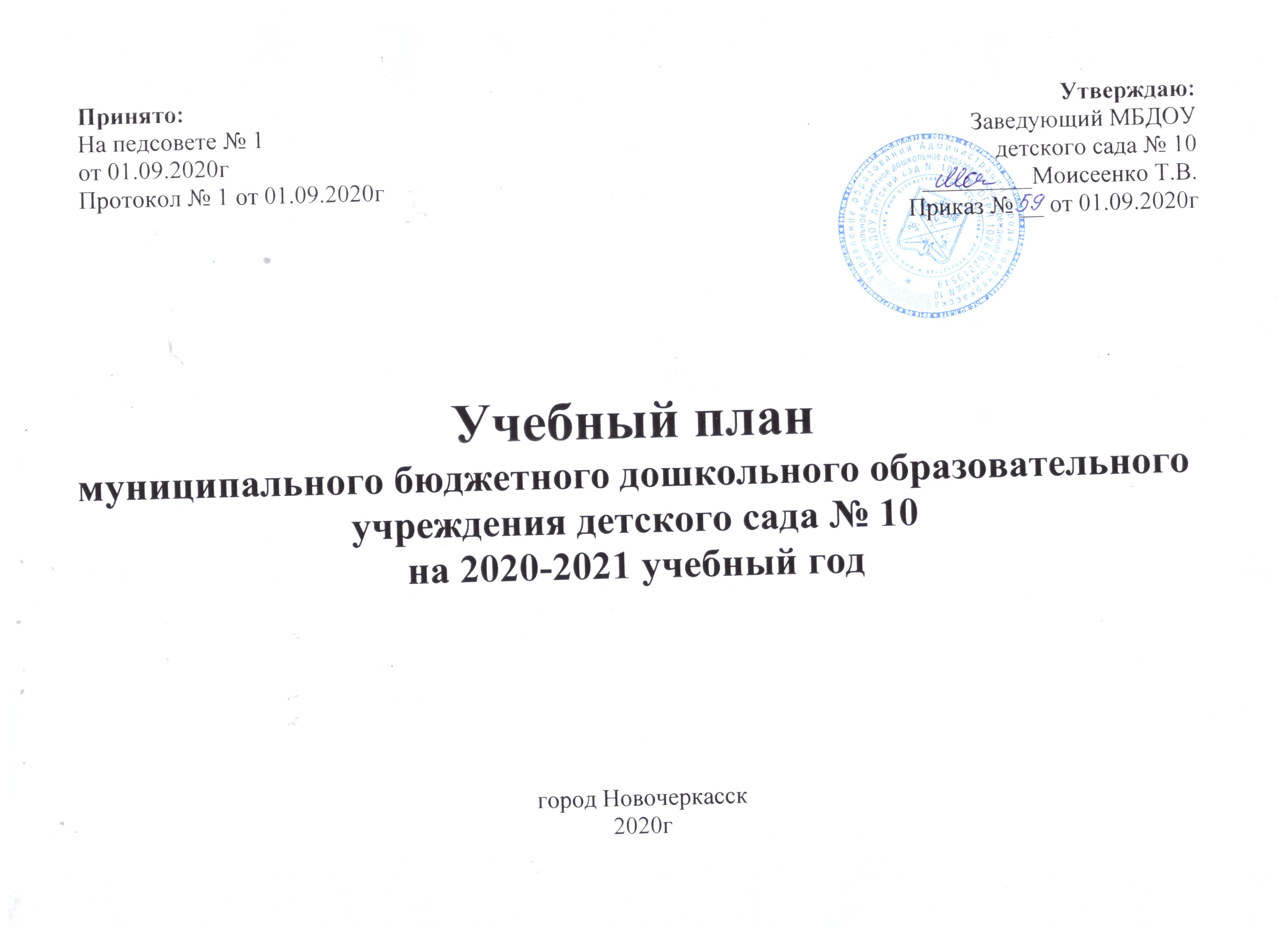 Учебный планУчебный план в МБДОУ детский сад №10 разработан в соответствии с постановлением «О введении в действие санитарно-эпидемиологических правил и нормативов СанПиН 2.4.1.3049-13», с инструктивно-методическим письмом МО РФ от 14.03.2000г. «О гигиенических требованиях к максимальной нагрузке на детей дошкольного возраста в организованных формах обучения».       Расписание организованной деятельности разработано для создания комфортных условий, не допуская чрезмерной интеллектуальной, эмоциональной и нервной нагрузки при освоении учебного материала, стремление добиться оптимальных, наилучших из возможных для детей результатов обучения при минимально необходимых затрат времени.  Учебный год начинается с 01 сентября и заканчивается 31 мая. С 1.09 по15.09 проходит адаптация воспитанников.С 16 по 30 сентября, и с 15по 31 мая ежегодно проводится мониторинг уровня развития интегративных качеств и достижения детьми планируемых результатов.В течение года запланированы каникулы и дни психо-эмоциональной разгрузки:1. с 1 по 9 ноября;2. с 26 по 31 декабря;3. с 1 по 15 января;4. с 23 по 31 марта;5. с 1 июня по 31 августа.во время которых организуется совместная образовательная деятельность только эстетического и оздоровительного циклов (музыкальные, спортивные Основным средством реализации содержания воспитания и обучения в детском саду является  график  (планирование) непосредственно образовательной деятельности (НОД), который позволяет распределить программный материал на весь учебный год и обеспечить целостность педагогического процесса в условиях вариативности.  Согласно графика во 2 младшей группе проводится 12 занятий в неделю,В средней группе - 13 занятий,В  старшей – 14 занятий, в подготовительной – 15 занятий.Фактический объём недельной образовательной нагрузки для детей не превышает максимально допустимого.Начало занятий в 1-й половине дня с 9-00, во 2-й половине дня с 16-00.Занятия проводятся по подгруппам (6-9 человек). Фронтально могут проводиться занятия по ознакомлению с художественной литературой, ОБЖ и музыкальные, а также по ознакомлению с окружающим при обобщении материала. Закрепление пройденного материала проводится в форме интегрированных занятий. Индивидуальные занятия организуются для детей, имеющих сложности в усвоении программы. Деятельность педагога-психолога осуществляется на фронтальных занятиях 1 раз в неделю в каждой группе, а также в индивидуальной работе с детьми или в совместной деятельности с подгруппой детей.Максимально допустимый объем образовательной нагрузки в первой половине дня в 1 младшей группах не превышает 20 минут, во 2 младшей – 30 минут, в средней- 40-60 минут, а в старшей и подготовительной 50 мин и 1,5 часа соответственно. В середине времени, отведенного на непрерывную образовательную деятельность, воспитатели проводят физкультминутку. Перерывы между периодами непрерывной образовательной деятельности – не менее 10 минут.Максимально допустимый объём недельной образовательной нагрузки для детей дошкольного возраста составляет:Длительность физкультурных занятий составляет:В соответствии с требованиями СанПиН 2.4.1.3049-13 на дневной сон в течение года отводится:Двигательная активность составляет 60-63% от общей нагрузки. Для организации двигательной активности используются физкультурные занятия, досуги, совместные праздники с родителями, подвижные и хороводные игры, утренняя гимнастика, гимнастика пробуждения после дневного сна, игровые упражнения на развитие основных видов движений, самостоятельная активность детей.Организация и нормирование нагрузки обеспечивают возможность разумного распределения сил ребенка в течение дня.Подобная организация педагогического процесса дает возможность:1. организовать индивидуальную деятельность с детьми;2. распределить и снизить учебную нагрузку;3. осуществить дифференцированный подход к детям.В течение дня во всех возрастных группах предусмотрен определенный баланс различных видов деятельности.Расписание учебной нагрузкиВ ДОУ используются различные формы организации образовательного процесса: подгрупповые, индивидуальные занятия и фронтальные. Основные занятия сочетаются с кружковой работой. Учебный план МБДОУ детского сада № 10 (учебная нагрузка)Годовой календарный график МБДОУ детского сада № 10 С первого октября начинаются занятия с детьми во всех возрастных группах компенсирующей направленности в соответствии с утвержденным планом работы. Обсуждение темпов динамики развития детей и составление плана работы на следующий период может проходить в рабочем порядке, в ходе собеседования учителя-логопеда со всеми специалистами. Итоговое психолого-педагогическое совещание проводится в конце учебного года, с тем чтобы обсудить результаты итоговой диагностики развития детей и определить эффективность работы всех специалистов.На фронтальные занятия в средней группе отводится 15-20 минут, в старшей группе 20 минут, в подготовительной – 25 минут. Фронтальные занятия учитель-логопед, исходя из возможностей детей, проводит два раза в неделю. Перерыв между занятиями — 10 минут. Все остальное время учителя-логопеда занимают индивидуальные и подгрупповые занятия с детьми.  В связи с тем, что в группе компенсирующей направленности проводятся индивидуальные занятия логопеда с детьми во время дневной прогулки, время утренней и вечерней прогулки увеличивается.2 младшая группаСредняя  группаСтаршая группаподготовительная группаДлительность занятий15 мин20 мин25  мин30 мин2 младшая группаСредняя группаСтаршая группаподготовительная группаДлительность физкультурных занятий15-20 мин20-25 мин25-30 мин30-35 минОт 3 до 4 летОт 4 до 5 летОт 5 до 6 летОт 6 до 7 летВ течение учебного года2,5 ч2 ч2 ч2 чВ летний оздоровительный период3ч2,5ч2,5ч2,5чНазвания групп2 младшая группаСредняя  группаСтаршая группаПодготовительная группаУтр.я гимнастика8.20 – 8.258.15 – 8.208.10 – 8.208.00 – 8.12Гимнастика пробуждения15.00 – 15.0515.00 – 15.0515.00 – 15.0515.00 – 15.05Понедельник9.00 – 9.15 музыка9.25 – 9.40 лепка9.00 – 9.20 лепка9.30 – 9.50 музыкально-ритмическое16.00 – 16.20 конструирование и ручной труд9.00 – 9.25 лепка9.35- 10.00 подготовка к обучению грамоте 10.00- 10.30физ-ра (воз)9.00 – 9.30 лепка9.50 – 10.20физ-ра (воздух)10.30- 11.10 занятие с учителем-логопедом16.00 – 16.30 студияВторник9.00 – 9.15 разв.речи10.00 – 10.15физ-ра (возд)16.00 – 16.15 аппликация\конструирование9.00 – 9.20 ознакомление с окружающим9.30-  9.55 физ-ра 10.05- 10.25 занятие с учителем-логопедом9.00 – 9.25 музыка 9.35 – 10.00 разв.речи10.10- 10.30 аппликация16.00 – 16.25 занятие с педагогом-психологом9.00 – 9.30 подготовка к обучению грамоте9.40- 10.10 музыка 16.00-16.30 ознакомление с окружающимСреда9.00 – 9.15 музыкально-ритмическое 9.25 - 9.40 математика16.00 – 16.15 занятие с педагогом-психологом9.00 –9.20 мат-ка9.30 – 9.50 музыка 10.00 - 10.20 рисование9.00 – 9.25 мат-ка9.35 –10.00 физ-ра 16.00 – 16.25 кружок9.00 – 9.30 мат-ка9.35 – 10.05физ-ра 10.15- 10.40 конструированиеЧетверг9.00 – 9.15 ознакомление с окружающим9.30 – 9.45Физ-ра (зал)9.00 -9 .25физ-ра (зал)9.35 – 9.55аппликация 10.00- 10.20 занятие с учителем-логопедом 9.00 – 9.20 ознакомление с окружающим9.50 – 10.15Физ-ра (зал)16.00 – 16.25 конструирование9.00 – 9.30 развитие речи 9.40 - 10.10 физ-ра 10.20- 10.50 аппликация16.00- 16.30 занятие с учителем-логопедомПятница9.00 – 9.15 рисование9.25 – 9.40физ-ра 9.00 – 9.20 развитие речи9.30 – 9.50 занятие с педагогом-психологом10.20- 10. 45физ-ра (возд)9.00 – 9.25 музыкально-ритмическое9.35- 10.00 рисование 16.00 – 16.25 ознакомление с окружающим9.00 – 9.30 рисование9.40-10.10 музыкально-ритмическое 10.15-10.45 занятие с педагогом-психологомБазовый компонент2 младшая группаСредняя  группаСтаршая группаподготовительная группаПознавательные Математика1111Познавательные Подготовка к обучению грамоте--11Познавательные Развитие речи  1111Познавательные Ознакомление с окружающим 1121Эмоционально  развивающиеМузыкальное1111Эмоционально  развивающиеРисование1111Эмоционально  развивающиеЛепка1111Эмоционально  развивающиеАппликация0,5111Эмоционально  развивающиеКонструирование и ручной труд0,5111Эмоционально  развивающиеТеатральный кружок--1-Эмоционально  развивающиеФольклорная студия-1Оздоро-вительныеМузыкально-ритмическое1111Оздоро-вительныеФизкультурные 3333Коррекционные Занятия с педагогом-психологом1111Коррекционные Занятия с учителем-логопедом22Всего12151617МесяцСодержаниеСроки проведенияУчебный годС 1 сентября по 31 маяСентябрь адаптацияС 1 по 15 сентябряСентябрь вводная диагностикаС 16 по 30 сентябряОктябрь 4 учебные неделиС 1 по 31 октябряНоябрь Дни психо – эмоциональной разгрузкиС 1 по 9 ноябряНоябрь 3 учебные неделиС 10 по 28 ноябряДекабрь 4 учебные неделиС 1 по 25 декабряДекабрь Дни психо – эмоциональной разгрузкиС 26 по 31 декабряЯнварь Дни психо – эмоциональной разгрузкиС 1 января по 15 январяЯнварь 2 учебные неделиС 16 января по 31 январяФевраль 4 учебные недели, диагностика вновь введенных детейС 1 по 28 февраляМарт 3 учебные неделиСо 2 по 22 мартаМарт Дни психо – эмоциональной разгрузкиС 23 по 31 мартаАпрель 4 учебные неделиС 1 по 30 апреляМай 2 учебные неделиСо 2 по 15 маяМай Итоговая диагностикаС 15 по 22 маяИюнь -августДни психо – эмоциональной разгрузкиС 1 июня по 31 августаИТОГО:26 учебных недель